MATTERS TO BE RESOLVED CONCERNING TEST GUIDELINES PUT FORWARD FOR ADOPTION BY THE TECHNICAL COMMITTEE:  TOMATO ROOTSTOCKSDocument prepared by an expert from the NetherlandsDisclaimer:  this document does not represent UPOV policies or guidance	The Enlarged Editorial Committee (TC-EDC), at its meeting held in Geneva, October 25 to 26, 2021, considered a proposal for a partial revision of the Test Guidelines for Tomato Rootstocks (document TC/57/18).  The TC-EDC agreed that the technical issues raised on the proposed partial revision should be addressed by the TWV (see document TC/57/25 “Report”, Annex II).	The following table presents comments made by the TC-EDC on the proposed partial revision of the Test Guidelines for Tomato Rootstocks (document TC/57/18). The technical issues to be addressed by the TWV are indicated with “#”.  The proposed responses from the Leading Expert, Ms. Cécile Marchenay (Netherlands), are presented under each comment from the TC-EDC.	The Annex to this document a new proposal for the explanation Ad. 22, based on the information above.[Annex follows]Proposed changes to the explanation Ad. 22 “Resistance to Meloidogyne incognita (Mi)”Ad. 22:  Resistance to Meloidogyne incognita (Mi)[End of Annex and of document]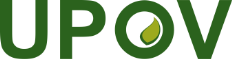 EInternational Union for the Protection of New Varieties of PlantsTechnical Working Party for VegetablesFifty-Sixth Session
Virtual meeting, April 18 to 22, 2022TWV/56/8Original:  EnglishDate:  March 8, 2022#Char. 22, 
Ad. 22to check whether to reduce the scale to 3 notes or to improve the explanation about scoring the characteristic using all notes on the scale of 5 notes.Leading Expert: Scale 1 to 5 has been kept for the moment, including extra explanation about all notes.  #Ad. 22, 9.1, 9.4, 11.3to improve the explanation clarifying how would germination effect the scoring of the characteristicLeading Expert: see Annex to this documentAd. 22, 9.1to read “… due to nematode or not” Leading expert: see Annex to this document (covered by comment above)Ad. 22, 9.2to read “at least 2, preferably 3 to allow statistical analysis”Leading Expert:  prefer to keep “to allow statistical analysis”Ad. 22, 9.6to read “20-26°C, the temperature may should be …”Leading Expert:  agreedAd. 22, 10.2to read “the ratio is depending of Quantity of inoculum depends on aggressiveness of test and lab’s growing conditions (e.g. between 30 g to 60 g of infested roots, for 100 plants in a tray of 45*30 cm containing approximately 5.5 kg of substrate);, galls should be homogeneously mixed with soil.”Leading Expert:  agreedAd. 22, 10.4to read “plants seed sown in soil contaminated with galls.”Leading Expert:  agreedAd. 22, 11.4to be deleted Leading Expert:  agreedAd. 22, 12.in the figure, blue text: “Tyonoc” should read “Tyonic”Leading Expert:  figure removed, not applicableAd. 24, 12.- to add the following wording: “Absent [1] distribution of plants in the classes comparable with the susceptible controls.“Present [9] distribution of plants in the classes comparable with the resistant controls.”Leading Expert:  agreed1.PathogenMeloidogyne incognita2.Quarantine status-3.Host speciesTomato - Solanum lycopersicum4.Source of inoculumGEVES (FR) or INIA (ES) or Naktuinbouw (NL)5.Isolatenon-resistance breaking6.Establishment isolate identityuse tomato standards7Establishment pathogenicityuse susceptible rootstock or tomato standard8.Multiplication inoculum8.1Multiplication mediumliving plant8.2Multiplication varietysusceptible variety, preferably resistant to powdery mildew8.3Plant stage at inoculationsee 10.3 2nd leaf stage 8.5Inoculation methodsee 10.4 deposit of piece of contaminated roots in soil (around 5-10g near each plant, to adapt depending on the population aggressivity)8.6Harvest of inoculum6 to 10 weeks after inoculation, root systems are cut with scissors into pieces of about 1 cm length8.7Check of harvested inoculumvisual check for presence of root knots and ripe egg masses8.8Shelf life/viability inoculum1 day9.Format of the test9.1Number of plants per genotype20 plants 30 plantsRemark: knowing that germination in rootstocks might be low and/or irregular it is recommended to sow more seeds to be sure to get at least 30 plants.9.2Number of replicates1 replicateat least 2, preferably 3 to allow statistical analysis9.3Control varietiesSusceptible: Bruce and (Solanum lycopersicum) Clairvil, Casaque RougeModerately Intermediate resistant: (Solanum lycopersicum) Madyta, Campeon, Madyta, Vinchy, TyonicHighly resistant: Emperador and (Solanum lycopersicum) “Anahu x Casaque Rouge”, Anahu, Anabel 9.4Test designinclude standard varieties3 replicates of 10 plants in different trays by variety, non-inoculated plants in a separate tray 9.5Test facilitygreenhouse or climate room9.6Temperaturenot over 28° C20-26°C, the temperature should be adapted, depending on the aggressiveness of the test, to obtain the expected response of the controls, but should not exceed 26°C. Higher temperatures will cause breakdown of resistance.9.7Lightat least 12 h per day10Inoculation10.1Preparation inoculumsmall pieces of diseased roots mixed with soilmix soil and infested root pieces10.2Quantification inoculumsoil:  root ratio = 8:1, or depending on experienceQuantity of inoculum depends on aggressivity of test and growing conditions (e.g. between 30g to 60g of infested roots for 100 plants in a tray of 45*30 cm containing approximately 5.5 kg of substrate); galls should be homogeneously mixed with soil.10.3Plant stage at inoculationseed, or cotyledons10.4Inoculation methodplants are sown in infested soil or contamination of soil after sowing when plantlets are at cotyledon stagePlants are sown in non-contaminated soil and contamination of soil is done after sowing when plantlets are at cotyledon stage.10.7End of test28 to 45 days after inoculation depending on test conditions (temperature, season)11.Observations11.1Methodroot inspection per plant11.2Observation scale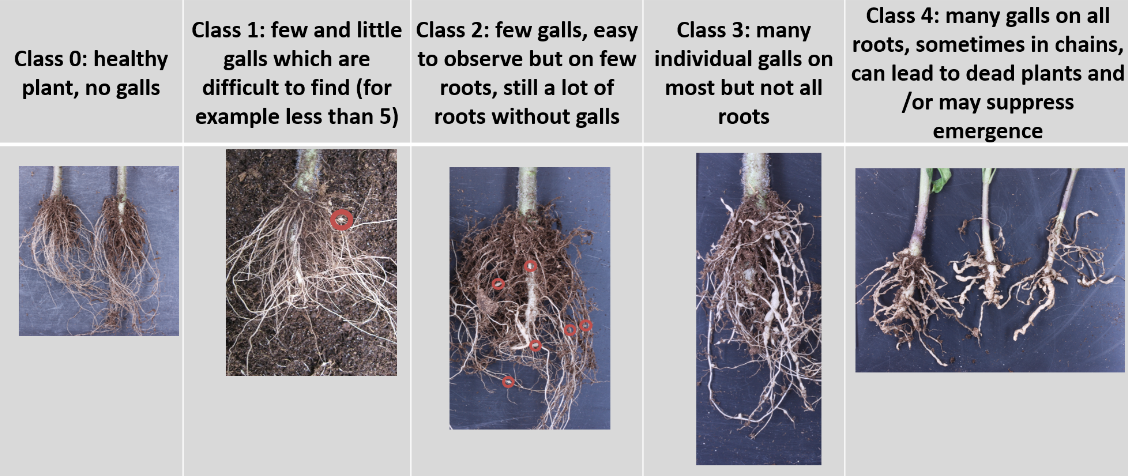 11.3Validation of testevaluation of variety resistance should be calibrated with results of resistant and susceptible controls on standardsValidation on controls. Expected reactions of controls:Susceptible control: most plants at classes 3 and 4.Highly resistant: most plants at classes 0 and 1.Intermediate resistant: clearly different from other controls with majority of plants around class 2.11.4Off-typesresistant varieties may have a few plants with a few galls12.Interpretation of test results in comparison with control varieties data in terms of UPOV characteristic states[1] Susceptible: distribution of plants in the classes comparable with the susceptible controls.[2] Susceptible to intermediate resistant: distribution of plants in the classes between susceptible controls and intermediate resistant controls (significantly different from both).[3] Intermediate resistant: distribution of plants in the classes comparable with the intermediate resistant controls.[4] Intermediate resistant to highly resistant: distribution of plants in the classes between intermediate resistant controls and highly resistant controls (significantly different from both).[5] Highly resistant: distribution of plants in the classes comparable with the highly resistant controls.If results are not clear, statistical analysis is advised.To consider that resistant varieties may have a few plants with falls.  These are not considered as off-types.	absent (susceptible)…………		[1]	growth strongly reduced, high gall count	intermediate 
	(moderately resistant)…………	[2]	medium growth reduction, medium gall count	present (highly resistant)………	[3]	no growth reduction, no gallsTo consider that resistant varieties may have a few plants with falls.  These are not considered as off-types.	absent (susceptible)…………		[1]	growth strongly reduced, high gall count	intermediate 
	(moderately resistant)…………	[2]	medium growth reduction, medium gall count	present (highly resistant)………	[3]	no growth reduction, no galls13.Critical control pointsAvoid rotting of roots;  high temperature causes breakdown of resistanceAvoid overwatering. This may result in rotting of roots.In case of aggressive test, decrease the quantity of inoculum.